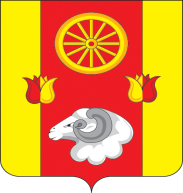  Администрация Кормовского сельского поселенияПОСТАНОВЛЕНИЕ10.01.2022                                                             №    1                                                 с.Кормовое       В соответствии с Федеральным законом от 05.04.2013 № 44-ФЗ «О контрактной системе в сфере закупок, товаров, работ, услуг для обеспечения государственных и муниципальных нужд» и в соответствии с приказом Министерства финансов РФ от 31 июля 2020 года (ред. от 15.11.2021 года) № 158н «Об утверждении Типового положения (регламента) о контрактной службе»,ПОСТАНОВЛЯЮ:1. Создать контрактную службу Администрации Кормовского сельского поселения (далее - контрактная служба).2. Утвердить Положение о контрактной службе, согласно приложения   № 1 к настоящему постановлению.3. Утвердить состав контрактной службы согласно приложению № 2 к настоящему постановлению.4. Утвердить распределение обязанностей между членами контрактной службы согласно приложению № 3 к настоящему постановлению.5. Отделу кадров согласно настоящего постановления внести изменения в должностные инструкции сотрудников.6. Признать утратившими силу:6.1 Постановление Администрации Кормовского сельского поселения № 20 от 29.01.2021года «Об утверждении положения о контрактной службе Администрации Кормовского сельского поселения Ремонтненского района Ростовской области».7. Настоящее постановление вступает в силу с 10 января 2022 года. 8. Контроль за выполнением постановления оставляю за собой.Глава АдминистрацииКормовского сельского поселения                                                         В.В. СикаренкоОб утверждении положения о контрактной службе Администрации Кормовского сельского поселения Ремонтненского района Ростовской области